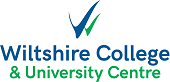 ESOL Full-Time Study ProgrammesWelcome to the ESOL Full-Time Study Programme at Wiltshire College & University CentrePlease find below details of course related costs and items you may need to get, ready for the start of term.  Resource FeeYou will also need to pay a £25 non-refundable Resource Fee before starting.  This can be done on the online shop www.shop.wiltshire.ac.uk   Do not pay if you intend to apply for financial support (bursaries) this year as you will only need to pay this if your application is unsuccessful.StationeryAll students are required to provide their own personal stationery to include pads, pens and pencils. A4 ring binders and file dividers will be provided to each student. Course tutors will advise of any other specific requirements at the start of term.   EquipmentYou do not need to buy any special equipment to study ESOL with us. The only thing you will need to bring with you to college is pens, pencils and paper or notebooks. It is also useful for you to have a dictionary, but this is not essential. BooksYou will be required to buy two or three coursebooks per year on this course. Each book will cost between £20 - £25. For the academic year 2021 – 2022 we will be using books from National Geographic Publishing. Your personal tutor with tell you which course books you need to buy and you will be able to purchase these books through the college’s online shop. Full-Time ESOL students may apply for financial support form the college via the Bursary scheme to help them with the costs of these essential learning materials. TripsWe occasionally organize educational trips for our ESOL students. Your personal tutor will inform you og any trips that are planned throughout the academic year. How to payAll course related fees, including course books, are available for payment on the Online Shop.The college shop can be found on www.shop.wiltshire.ac.uk‘COVID guidance: College is not able to accept cash and cheque payments. If you’re having difficulties with making payment on the Online Shop, please contact shop@wiltshire.ac.uk or call the College Finance department on 01225 756270. 